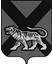 ТЕРРИТОРИАЛЬНАЯ ИЗБИРАТЕЛЬНАЯ КОМИССИЯ ХАНКАЙСКОГО РАЙОНАР Е Ш Е Н И Е03.03.2016 		                  с. Камень-Рыболов	                               № 3/8О составе рабочей группы по проведению антикоррупционной экспертизы нормативных правовых актов и проектов нормативных правовых актов территориальной избирательной комиссии Ханкайского района  В соответствии с Порядком организации и проведения антикоррупционной экспертизы нормативных правовых актов и проектов нормативных правовых актов территориальной избирательной комиссии Ханкайского района, утвержденным решением территориальной избирательной комиссии Ханкайского района от 07.05.2014 №48/206 (в редакции от 16.06.2015 №68/337), и  Положением о рабочей группе по проведению антикоррупционной экспертизы нормативных правовых актов и проектов нормативных правовых актов территориальной  избирательной комиссии Ханкайского района, утвержденным решением территориальной избирательной комиссии Ханкайского района от 07.05.2014 №48/207, территориальная избирательная комиссия Ханкайского района        РЕШИЛА:       1. Создать рабочую группу по проведению антикоррупционной экспертизы нормативных правовых актов и проектов нормативных правовых актов территориальной  избирательной комиссии Ханкайского района  в составе:        - руководитель рабочей группы  -  Гурулева Ольга Владимировна - председатель территориальной  избирательной комиссии Ханкайского района;        - члены рабочей группы:1) Процко Ольга Николаевна - заместитель председателя территориальной избирательной комиссии Ханкайского района;2) Иващенко Антонина Михайловна - секретарь территориальной  избирательной комиссии Ханкайского района;3) Вдовина Аэлита Карловна - член территориальной избирательной комиссии Ханкайского района с правом решающего голоса;4) Свиридова Светлана Геннадьевна - ведущий  специалист-эксперт аппарата территориальной избирательной комиссии Ханкайского района.        2. Пункт 2 решения от 07.05.2014 №48/207 «О рабочей группе по проведению антикоррупционной экспертизы нормативных правовых актов и проектов нормативных правовых актов территориальной избирательной комиссии Ханкайского района» считать утратившим силу.        3. Разместить настоящее решение  на официальном сайте органов местного самоуправления «Ханкайский муниципальный район»  в разделе  «Территориальная избирательная  комиссия».Председатель комиссии                                                                    О.В. ГурулеваСекретарь комиссии                                                                       А.М. Иващенко   